Obecní úřad ŽeleniceaFCC Regios, a.s.pořádají mobilní svoz nebezpečných složek komunálního odpadu pro obec ŽeleniceDatum: sobota  20.5.2017, od 9.00 hod do 10.00 hod.Sběrna bude přistavena:před OÚFyzické osoby mohou v tomto časovém rozmezí odevzdat ZDARMA tyto níže uvedené nebezpečné odpady:zářivky a výbojkyautobaterie a monočlánkyvyjeté oleje a použité olejové filtry, vč. obalůpoužité fritovací olejebarvy a laky, včetně obalůkyseliny, rozpouštědla, čističe a další domácí chemiinádobky od sprejů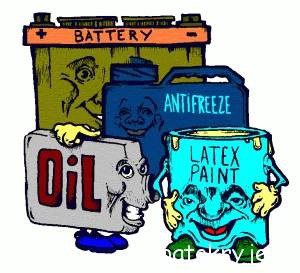 staré a nepotřebné lékyledniceTV, PC